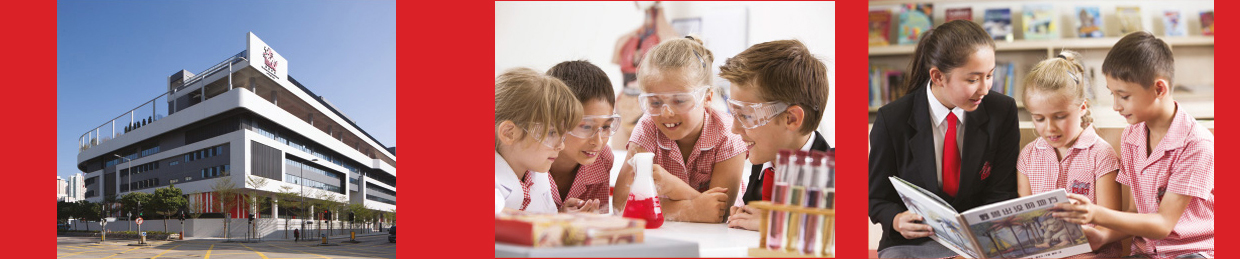 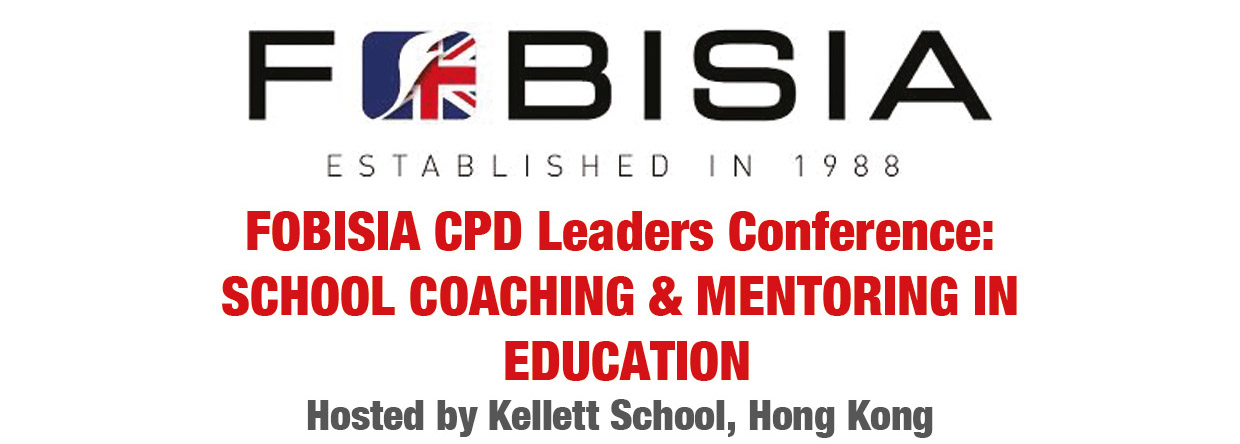 11th & 12th September 2015Learning intentionsTo provide an introduction to the core skills of coaching.To understand the theory and practice of coaching and where it could impact individual and school development.To consider how a coaching approach can be introduced and a coaching culture embedded in order to enhance the life of your school.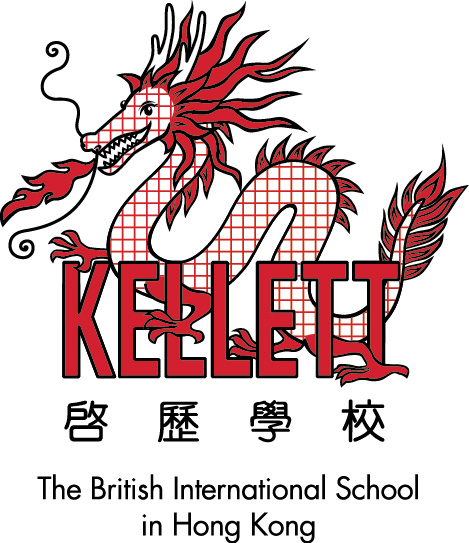 Kellett School Association LimitedTel: (852) 3120 0700Pok Fu Lam Campus  2 Wah Lok Path, Wah Fu, Pok Fu Lam, Hong Kong  Fax: (852) 2875 0262
Kowloon Bay Campus  7 Lam Hing Street, Kowloon Bay, Hong Kong  Fax: (852) 2305 2292www.kellettschool.comLynn Anderson Gavin LazaroAndrew AtkinsonDavid LousleyLouise Bateman Mary McAloon Simon Clarke Kevin McGee Mick Farley Jo OsmanDiane FieldBrad OwenDavid FosterCathy PooleAnna Goodwin Steve Priest Pauline Gradden Mahua RaychaudhuriRebecca Graves Benyna RichardsSimon Graves Matthew Savage Deirdre Grimshaw Simi Shah Mel Hall Nicholas Sheehan Christine HaslettJenny Shek Jane Hendley Ivan Sturgess Jackie Houghton Neil  TamlynMark HoweAndrea TaylorBarbara JusthamCathy TaylorStaci Kalmbacher Jaime Thistleton Emma Kato Ailsa WhiteJames Krishnan Daphne WongJo LauferIrene YuThursday 10th September 2015Thursday 10th September 2015Thursday 10th September 2015Thursday 10th September 2015TimeDescriptionLed byLocation19:00Optional evening entertainment:Dinner and drinks at the GlobeAdditional Costs: $200 – 300 HKD for dinnerJenny ShekMeet in hotel lobby Friday 11th September 2015Friday 11th September 2015Friday 11th September 2015Friday 11th September 20158:00Bus leaves L’hotel Causeway BayCathy Poole/Jenny ShekMeet in hotel lobby8:30Arrival, registration and refreshmentsKellett School Kowloon Bay Campus8:45Welcome by Principal, Kellett SchoolLogisticsAnn McDonaldJenny ShekKLB Prep Hall9:00Welcome by Chair of FOBISIA CPDJackie HoughtonKLB Prep Hall9:45An introduction to coaching - the theoryDr Neil Suggett, CBEKLB Prep Hall11:00BreakBreak11:15The GROW model - coaching practiceDr Neil Suggett, CBEKLB Prep Hall12:30Tour of the schoolKellett Sixth Form students1:15LunchLunch1:45Listening for understandingDr Neil Suggett, CBEKLB Prep Hall3:00BreakBreak3:15Questioning for depthDr Neil Suggett, CBEKLB Prep Hall4:15Coaching TriadsDr Neil Suggett, CBEKLB Prep Hall5:00Buses depart for L’hotel Causeway BayFront entrance of Kellett School19:00Optional evening entertainment:Buffet dinner and drinks at Bombay Dreams, SOHOAdditional Costs: $330 for food onlyJenny ShekMeet in hotel lobbySaturday 12th SeptemberSaturday 12th SeptemberSaturday 12th SeptemberSaturday 12th September8:00Bus leaves L’hotel Causeway BayJenny ShekMeet in hotel lobby8:45Review of the learning from day oneDr Neil Suggett, CBEKLB Prep Hall9:00Building a coaching culture in your schoolDr Neil Suggett, CBEKLB Prep Hall10:30BreakBreak10:45Improving performance through coachingDr Neil Suggett, CBEKLB Prep Hall12:15'Go for it' - making it happenDr Neil Suggett, CBEKLB Prep Hall12:45JAWs InformationChanges, updates, CPD Leader responsibility and JAW calendarJackie HoughtonKLB Prep Hall1:15LunchLunch2:00A school action plan for coachingDr Neil Suggett, CBEKLB Prep Hall2:45Review and Next stepsDr Neil Suggett, CBEKLB Prep Hall3:15Regional meetingsPrep Classrooms4:45Goodbye and thank youGoodbye and thank youGoodbye and thank you5:00Bus departs Kellett School to hotelFront entrance of Kellett SchoolSunday 13th September Sunday 13th September Sunday 13th September Sunday 13th September Executive Committee Meeting (9am – 12pm)Executive Committee Meeting (9am – 12pm)Executive Committee Meeting (9am – 12pm)L’hotel Causeway Bay